COLEGIO EMILIA RIQUELME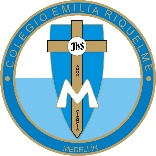 ÁREA DE HUMANIDADES, LENGUA CASTELLANADOCENTE: MARIA ISABEL MAZO ARANGOGUÍAS DE APRENDIZAJE EN CASA. SEMANA DEL 6 AL 10 DE JULIO DE 2020PARA TENER EN CUENTA…Recuerda que cada día al iniciar el encuentro, realizaré un saludo por WhatsApp para dar la agenda (que es la misma que está en este taller) y las indicaciones necesarias para continuar. Recuerda en lo posible realizar tus actividades directamente en el libro o en el cuaderno para hacer uso de esta inversión que hicieron nuestros padres. Si por alguna razón no puedes comunicarte en el momento del encuentro, puedes preguntar tus dudas a través del WhatsApp o al correo más adelante.Recuerda que el horario de actividades académicas es de 7 a 2:30, de lunes a viernes. Después de ese horario deberás esperar hasta que tenga disponibilidad de tiempo para solucionar las inquietudes.“IR AL DEBER MIRANDO A DIOS”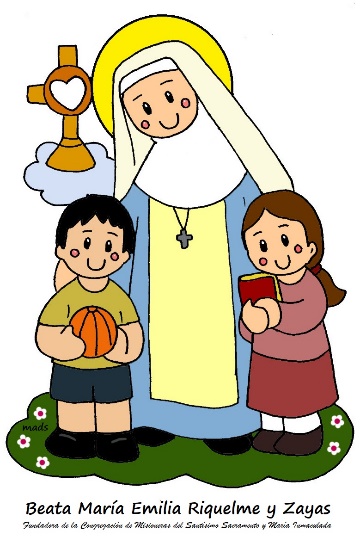 FECHA: MARTES 7 DE JULIO (1ra hora: 7-8 a.m.)El día de hoy tendremos encuentro asincrónico. (orientación por WhatsApp)TEMA: GLOSARIO DE REPASO PARA LA PRUEBA DE LOS TRES EDITORESDESARROLLO:Saludo por WhatsAppDurante esta semana estaremos haciendo repaso de algunos conceptos que nos servirán para la realización de la prueba Los Tres Editores. Busca el significado y cópialos en tu cuaderno. RetratoAutorretratoArgumentaciónEstrategia discursiva de la descriptivaSonetoAnáforaMetáforaSinécdoqueAntítesisPersonificación LítoteAnáfora EufemismoRegistros de la lenguaFECHA: MIÉRCOLES 1 DE JULIO (5ta hora: 12-1 p.m.)El encuentro del día de hoy es sincrónico (plataforma Zoom)TEMA: REPASO PARA LA PRUEBA DE LOS TRES EDITORESDESARROLLO: Saludo por WhatsAppInvitación a la clase sincrónicaSocialización y explicación de los conceptos FECHA: JUEVES 2 DE JULIO (1ra hora: 7-8 a.m.)El encuentro del día de hoy es sincrónico (plataforma Zoom)TEMA: REPASO PARA LA PRUEBA DE LOS TRES EDITORESDESARROLLO: Saludo por WhatsAppInvitación a la clase sincrónicaActividad practica de repaso para la prueba de Los Tres EditoresFECHA: VIERNES 3 DE JULIO (2da hora: 8-9 a.m.)Hoy nuestra clase es asincrónica (Classroom)TEMA: ACTIVIDAD PRÁCTICA DE LA SEMANADESARROLLO:Saludo por WhatsAppSe publicará en Classroom la actividad práctica de la semana.Recomendación de la semana: Mi recomendación para esta semana son estos tres videos que hacen parte de un extraordinario documental sobre Colombia llamado “Magia Salvaje”. Es un fascinante recorrido por los lugares más hermosos y deslumbrantes de nuestro territorio. ¡Disfrútenlo!Primer video: https://www.youtube.com/watch?v=zyqqeH_b9N0Segundo video: https://www.youtube.com/watch?v=-IitykKK3S0Tercer video: https://www.youtube.com/watch?v=2b78oBmmWZY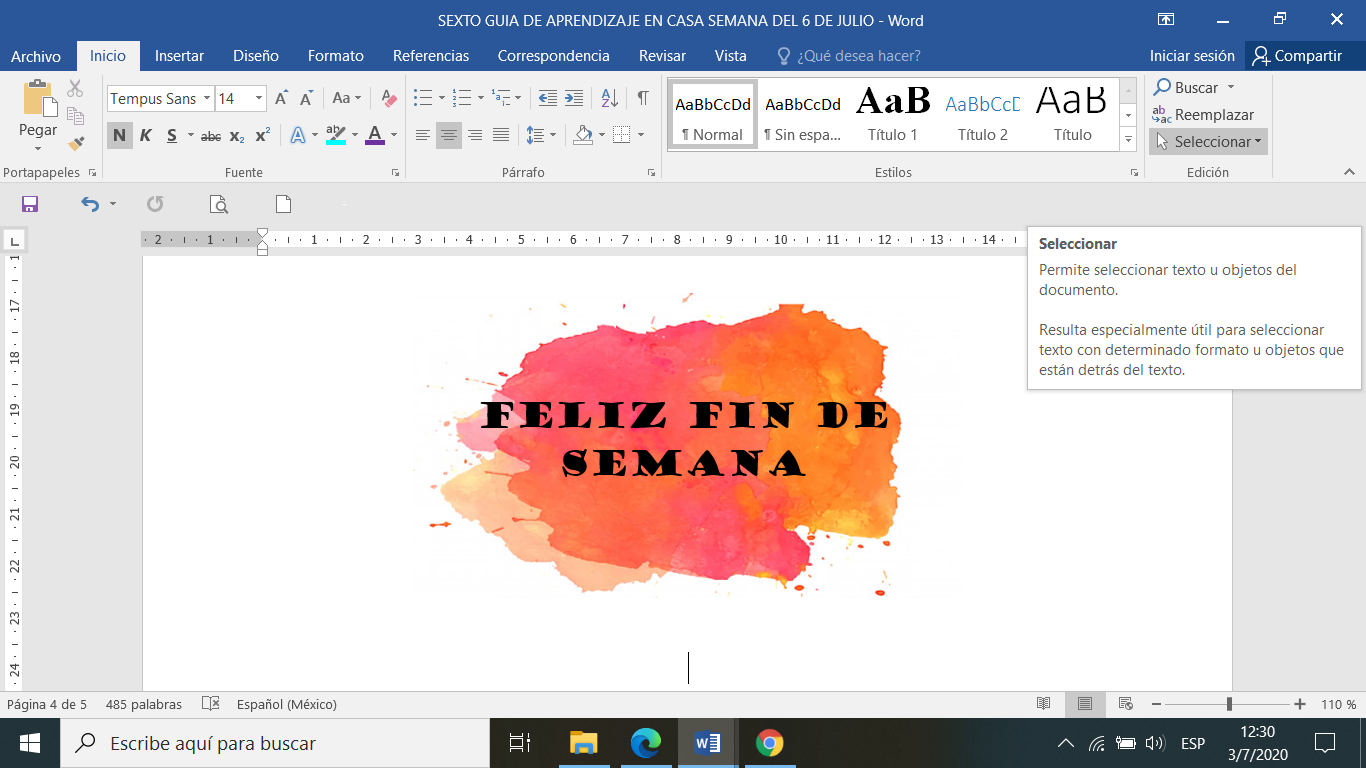 